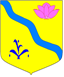 АДМИНИСТРАЦИЯ КИРОВСКОГО МУНИЦИПАЛЬНОГО РАЙОНАПОСТАНОВЛЕНИЕ02.09. 2021                                       п. Кировский                               № 243О внесении изменений в постановление администрации Кировского муниципального района от 28 февраля 2018 года № 60 «Об утверждении муниципальной программы «Сохранение и развитие культуры в Кировском муниципальном районе на 2018 - 2022 годы»Руководствуясь решением Думы Кировского муниципального района от 21.12.2020 № 12-НПА «О районном бюджете Кировского муниципального района на 2021 год и плановый период 2022 и 2023 годов» (в редакции от 26.08.2021 № 38-НПА), в соответствии со ст. 24 Устава Кировского муниципального района, принятого решением Думы Кировского муниципального района от 08.07.2005г. № 126 (в действующей редакции решения Думы Кировского муниципального района от 25.03.2021г. 18-НПА):ПОСТАНОВЛЯЕТ:1. Внести в муниципальную программу «Сохранение и развитие культуры в Кировском муниципальном районе на 2018- 2022 годы» утвержденную постановлением администрации Кировского муниципального района от 28 февраля 2018 года № 60 «Об утверждении муниципальной программы «Сохранение и развитие культуры в Кировском муниципальном районе на 2018 - 2022 годы» (в редакции постановлений администрации Кировского муниципального района от 02.07.2018 №154, от 06.11.2018 №229, от 20.02.2019 №39, от 16.09.2019 №191, от 14.07.2020 № 235, от 11.03.2021 № 60,  от 13.05.2021 №134) (далее Муниципальная программа), следующие изменения:1.1. В Паспорте муниципальной программы: 1.1.1. Позицию «Объем средств бюджета Кировского муниципального района на финансирование муниципальной программы» изложить в новой редакции: «».1.2. Раздел 7 «Ресурсное обеспечение реализации Муниципальной программы за счет всех источников финансирования» читать в новой редакции: «Общий объем финансирования мероприятий муниципальной программы составляет 97 085,85051 тыс. рублей:за счет средств бюджета Кировского муниципального района 88 088,58295 тыс. рублей (в текущих ценах каждого года), в том числе:2018 год – 32 522,423 тыс. рублей;2019 год – 15 712,879 тыс. рублей;2020 год – 16 045,48714 тыс. рублей;2021 год – 14 478,59679 тыс. рублей;2022 год – 9 329,19702 тыс. рублей.Прогнозная оценка средств, привлекаемых для реализации целей программы составляет:Средства краевого бюджета 4 790,74189 тыс. руб., в том числе:2018 г. – 0,0 тыс. руб.2019 г. – 1 418,317 тыс. руб.2020 г. – 974,247 тыс. руб.2021 г. – 2 230,17289 тыс. руб.2022 г. – 168,005 тыс. руб.Внебюджетные источники 4 206,52567 тыс. руб., в том числе:2018 г. – 920,915 тыс. руб.2019 г. – 910,723 тыс. руб.2020 г. – 474,88767 тыс. руб.2021 г. – 950,00 тыс. руб.2022 г. – 950,00 тыс. руб.Информация о ресурсном обеспечении Муниципальной программы за счет средств бюджета Кировского муниципального района представлены в приложениях № 3 и № 4 к Муниципальной программе.Привлечение на реализацию цели Муниципальной программы средств, бюджетов государственных внебюджетных фондов не предусмотрено.Объемы финансирования Муниципальной программы уточняются ежегодно при формировании проекта бюджета Кировского муниципального района на соответствующий финансовый год и плановый период.»;1.3. Изложить Приложение № 3 к Муниципальной программе в новой редакции согласно Приложению № 1 к настоящему постановлению;1.4. Изложить Приложение № 4 к Муниципальной программе в новой редакции согласно Приложению № 2 к настоящему постановлению.2. Руководителю аппарата администрации Кировского муниципального района (Тыщенко Л.А.) настоящее постановление разместить на сайте администрации Кировского муниципального района.3. Контроль за исполнением настоящего постановления возложить на и.о. заместителя главы администрации Кировского муниципального района Л.А. Тыщенко.Глава Кировского муниципального района-глава администрации Кировского муниципального района						         И.И. ВотяковРЕСУРСНОЕ ОБЕСПЕЧЕНИЕ РЕАЛИЗАЦИИ МУНИЦИПАЛЬНОЙ ПРОГРАММЫ «СОХРАНЕНИЕ И РАЗВИТИЕ КУЛЬТУРЫ В КИРОВСКОМ МУНИЦИПАЛЬНОМ РАЙОНЕ НА 2018 - 2022 ГОДЫ» ЗА СЧЕТ СРЕДСТВ БЮДЖЕТА КИРОВСКОГО МУНИЦИПАЛЬНОГО РАОЙНА___________________________________________________ИНФОРМАЦИЯ О РЕСУРСНОМ ОБЕСПЕЧЕНИИ МУНИЦИПАЛЬНОЙ ПРОГРАММЫ «СОХРАНЕНИЕИ РАЗВИТИЕ КУЛЬТУРЫ В КИРОВСКОМ МУНИЦИПАЛЬНОМ РАЙОНЕ НА 2018 - 2022 ГОДЫ» ЗА СЧЕТ СРЕДСТВ БЮДЖЕТА КМР И ПРОГНОЗНАЯ ОЦЕНКА ПРИВЛЕКАЕМЫХ НА РЕАЛИЗАЦИЮ ЕЕ ЦЕЛИ ИНЫХ ВНЕБЮДЖЕТНЫХ ИСТОЧНИКОВ__________ Объем средств бюджета Кировского муниципального района на финансирование муниципальной программы«Общий объем финансирования мероприятий муниципальной программы составляет                97 085,85051 тыс. рублей:за счет средств бюджета Кировского муниципального района 88 088,58295 тыс. рублей (в текущих ценах каждого года), в том числе:2018 год – 32 522,423 тыс. рублей;2019 год – 15 712,879 тыс. рублей;2020 год – 16 045,48714 тыс. рублей;2021 год – 14 478,59679 тыс. рублей;2022 год – 9 329,19702 тыс. рублей.Прогнозная оценка средств, привлекаемых для реализации целей программы составляет:Средства краевого бюджета 4 790,74189 тыс. руб., в том числе:2018 г. – 0,0 тыс. руб.2019 г. – 1 418,317 тыс. руб.2020 г. – 974,247 тыс. руб.2021 г. – 2 230,17289 тыс. руб.2022 г. – 168,005 тыс. руб.Внебюджетные источники 4 206,52567 тыс. руб., в том числе:2018 г. – 920,915 тыс. руб.2019 г. – 910,723 тыс. руб.2020 г. – 474,88767 тыс. руб.2021 г. – 950,00 тыс. руб.2022 г. – 950,00 тыс. руб.Приложение № 1к постановлению администрации Кировского муниципального района от 13.05.2021 года № 134«Приложение № 3к муниципальной программе «Сохранение и развитие культуры в Кировском муниципальном районе на 2018 - 2022 годы», утвержденной постановлением администрации Кировского муниципального района от 28 февраля 2018 года № 60N п/пНаименование подпрограммы, мероприятия подпрограммы, отдельного мероприятияОтветствен-ный исполнитель, соисполнителиКод бюджетной классификацииКод бюджетной классификацииКод бюджетной классификацииКод бюджетной классификацииРасходы КМР (тыс. руб.), годыРасходы КМР (тыс. руб.), годыРасходы КМР (тыс. руб.), годыРасходы КМР (тыс. руб.), годыРасходы КМР (тыс. руб.), годыN п/пНаименование подпрограммы, мероприятия подпрограммы, отдельного мероприятияОтветствен-ный исполнитель, соисполнителиГРБСРз ПрЦСРВР201820192020202120221234567891011121.Муниципальная программа "Сохранение культуры в Кировском муниципальном районе" на 2018 - 2022 годыМБУ КДЦ КМРХХХХ32522,42315712,87916045,4871414478,596799329,19702Отдельные мероприятия1.1.Финансовое обеспечение выполнения муниципального задания на оказание муниципальных услуг межпоселенческой центральной библиотекой МБУ КДЦМБУ КДЦ КМР951080106200201406104948,6702767,1002783,8002488,2402178,2001.2.Финансовое обеспечение выполнения муниципального задания клубными учреждениями МБУ КДЦ КМРМБУ КДЦ КМР951080161021612,5278535,27710628,746269525,589805199,8001.2.Финансовое обеспечение выполнения муниципального задания клубными учреждениями МБУ КДЦ КМРМБУ КДЦ КМР06100201419237,919657905,589803579,8001.2.Финансовое обеспечение выполнения муниципального задания клубными учреждениями МБУ КДЦ КМРРуновское сельское поселение;Крыловское сельское поселение 06100201421390,826611620,0001620,0001.3.Финансовое обеспечение выполнения муниципального задания районным музеем им. В.М. Малаева и культурно-этнографическим музеем-комплексом «Крестьянская усадьба. Начало ХХ века.» с. Подгорное МБУ КДЦ КМР МБУ КДЦ КМР951080106300201406103300,5701269,1001494,0001424,3301026,6001.4.Финансовое обеспечение (бухгалтерский учет) МБУ КДЦ КМРМБУ КДЦ КМР951080406400201406101591,177915,6001129,1001017,910897,9001.5.Финансовое обеспечение клубных учреждений сельских поселений (Крыловское сельское поселение, Руновское сельское поселение) (оказание услуг, выполнение работ)МКУ «ЦОМОУ»951080406400201411101069,4792211,4760,00,00,01.6.Мероприятия по организации и проведению общерайонных массовых мероприятий и праздников для всех категорий населенияМБУ КДЦ КМР951080101800200406100,00,00,00,00,01.7.Мероприятия по укреплению материально –технической базы МБУ КДЦ КМР МБУ КДЦ КМР951080106100201416100,00,00,00,00,01.8.Мероприятия по созданию условий безопасности на муниципальных объектах культуры:- оснащение и обслуживание объектов культуры специальным оборудованием для обеспечения комплексных мер по профилактике терроризма и экстремизма; - предупреждение пожаров и противопожарная защита объектов культуры (обслуживание , ремонт, монтаж АПС)МБУ КДЦ КМР951080106100201416100,00,00,00,00,01.9.Мероприятия по обеспечению развития и укрепления материально-технической базы домов культуры в населенных пунктах с числом жителей до 50 тыс. человек.МБУ КДЦ КМР951080106100S46706100,012,8500,018,2194925,0001.10Мероприятия по комплектованию книжных фондов и обеспечению информационно-техническим оборудованием библиотекМБУ КДЦ КМР951080106200201416100,01,4761,507552,287301,697021.11Мероприятия по приобретению музыкальных инструментов и художественного инвентаря для учреждений дополнительного образования детей в сфере культурыМБУ ДО «КДШИ»95106401924806100,00,08,333330,00,01.12Мероприятия по укреплению материально-технической базы домов культуры МБУ КДЦ КМР951080106100S24706100,00,00,02,020200,0Приложение № 2к постановлению администрации Кировского муниципального районаот 13.05.2021 года № 134«Приложение № 4к муниципальной программе «Сохранение и развитие культуры в Кировском муниципальном районе на 2018 - 2022 годы», утвержденной постановлением администрации Кировского муниципального района от 28 февраля 2018 года № 60N п/пНаименование отдельного мероприятия, подпрограммы, основного мероприятия, мероприятияОтветственный исполнитель, соисполнитель/ГРБС отдельного мероприятия, программыИсточник ресурсного обеспеченияОценка расходов (тыс. руб.)Оценка расходов (тыс. руб.)Оценка расходов (тыс. руб.)Оценка расходов (тыс. руб.)Оценка расходов (тыс. руб.)N п/пНаименование отдельного мероприятия, подпрограммы, основного мероприятия, мероприятияОтветственный исполнитель, соисполнитель/ГРБС отдельного мероприятия, программыИсточник ресурсного обеспечения2018 г.2019 г.2020 г.2021г.2022г.1234567891.Муниципальная программа "Сохранение культуры в Кировском муниципальном районе" на 2018 - 2022 годыМБУ КДЦ КМР Всего:33443,33818041,91917494,6222617658,7696810447,202021.Муниципальная программа "Сохранение культуры в Кировском муниципальном районе" на 2018 - 2022 годыМБУ КДЦ КМР бюджет Кировского муниципального района (субсидии на обеспечение  выполнения муниципального задания)32522,42315698,55316035,6462614456,069809302,5000001.Муниципальная программа "Сохранение культуры в Кировском муниципальном районе" на 2018 - 2022 годыМБУ КДЦ КМР бюджет Кировского муниципального района (субсидии на иные цели)0,014,3269,8408822,5269926,697021.Муниципальная программа "Сохранение культуры в Кировском муниципальном районе" на 2018 - 2022 годыМБУ КДЦ КМР краевой бюджет (субсидии)0,01418,317974,247452230,17289168,005001.Муниципальная программа "Сохранение культуры в Кировском муниципальном районе" на 2018 - 2022 годыМБУ КДЦ КМР внебюджетные источники 920,915910,723474,88768950,00000950,00000Отдельные мероприятияОтдельные мероприятияОтдельные мероприятияОтдельные мероприятияОтдельные мероприятияОтдельные мероприятияОтдельные мероприятияОтдельные мероприятияОтдельные мероприятияОтдельные мероприятия1.1.Финансовое обеспечение выполнения муниципального задания межпоселенческой центральной библиотекой МБУ КДЦМБУ КДЦ КМРВсего:4988,6702786,0812812,700002558,2402248,200001.1.Финансовое обеспечение выполнения муниципального задания межпоселенческой центральной библиотекой МБУ КДЦМБУ КДЦ КМРбюджет Кировского муниципального района (субсидии на обеспечение  выполнения муниципального задания)4948,6702767,1002783,800002488,2402178,200001.1.Финансовое обеспечение выполнения муниципального задания межпоселенческой центральной библиотекой МБУ КДЦМБУ КДЦ КМРкраевой бюджет (субсидии) 0,00,00,00,00,01.1.Финансовое обеспечение выполнения муниципального задания межпоселенческой центральной библиотекой МБУ КДЦМБУ КДЦ КМРвнебюджетные источники 40,018,98128,9000070,0000070,000001.2.Финансовое обеспечение выполнения муниципального задания клубными учреждениями МБУ КДЦ КМРМБУ КДЦ КМРВсего:21871,9428961,37710867,7339310057,48985781,700001.2.Финансовое обеспечение выполнения муниципального задания клубными учреждениями МБУ КДЦ КМРМБУ КДЦ КМРбюджет Кировского муниципального района (субсидии на обеспечение  выполнения муниципального задания )16542,7787123,9009237,919657905,58983579,800001.2.Финансовое обеспечение выполнения муниципального задания клубными учреждениями МБУ КДЦ КМРМБУ КДЦ КМРбюджет Руновского сельского поселения, Крыловского сельского поселения (иные межбюджетные трансферты)5069,7491411,3771390,826611620,001620,001.2.Финансовое обеспечение выполнения муниципального задания клубными учреждениями МБУ КДЦ КМРМБУ КДЦ КМРкраевой бюджет (субсидии)0,00,00,00,00,01.2.Финансовое обеспечение выполнения муниципального задания клубными учреждениями МБУ КДЦ КМРМБУ КДЦ КМРвнебюджетные источники 259,415426,100238,98767531,9581,91.3.Финансовое обеспечение выполнения муниципального задания районным музеем им. В.М. Малаева и культурно-этнографическим музеем-комплексом «Крестьянская усадьба. Начало ХХ века.» с. Подгорное МБУ КДЦ КМРМБУ КДЦ КМРВсего:3454,571366,1421555,001549,5301151,8001.3.Финансовое обеспечение выполнения муниципального задания районным музеем им. В.М. Малаева и культурно-этнографическим музеем-комплексом «Крестьянская усадьба. Начало ХХ века.» с. Подгорное МБУ КДЦ КМРМБУ КДЦ КМРбюджет Кировского муниципального района (субсидии на обеспечение  выполнения муниципального задания)3300,5701269,1001494,0001424,3301026,6001.3.Финансовое обеспечение выполнения муниципального задания районным музеем им. В.М. Малаева и культурно-этнографическим музеем-комплексом «Крестьянская усадьба. Начало ХХ века.» с. Подгорное МБУ КДЦ КМРМБУ КДЦ КМРкраевой бюджет (субсидии)0,00,00,00,00,01.3.Финансовое обеспечение выполнения муниципального задания районным музеем им. В.М. Малаева и культурно-этнографическим музеем-комплексом «Крестьянская усадьба. Начало ХХ века.» с. Подгорное МБУ КДЦ КМРМБУ КДЦ КМРвнебюджетные источники 154,097,04261,0125,2125,21.4.Финансовое обеспечение (бухгалтерский учет) МБУ КДЦ КМРМБУ КДЦ КМРВсего:1608,677955,6001137,1001060,810928,5001.4.Финансовое обеспечение (бухгалтерский учет) МБУ КДЦ КМРМБУ КДЦ КМРбюджет Кировского муниципального района (субсидии на обеспечение  выполнения муниципального задания)1591,177915,6001129,11017,910897,9001.4.Финансовое обеспечение (бухгалтерский учет) МБУ КДЦ КМРМБУ КДЦ КМРкраевой бюджет (субсидии)0,00,00,00,00,01.4.Финансовое обеспечение (бухгалтерский учет) МБУ КДЦ КМРМБУ КДЦ КМРвнебюджетные источники 17,540,0008,042,930,61.5.Финансовое обеспечение клубных учреждений сельских поселений (Крыловское сельское поселение, Руновское сельское поселение) (оказание услуг, выполнение работ)МКУ «ЦОМОУ»Всего:1069,4792211,4760,00,00,01.5.Финансовое обеспечение клубных учреждений сельских поселений (Крыловское сельское поселение, Руновское сельское поселение) (оказание услуг, выполнение работ)МКУ «ЦОМОУ»бюджет Кировского муниципального района (субсидии на обеспечение  выполнения муниципального задания)1069,4792211,4760,00,00,01.5.Финансовое обеспечение клубных учреждений сельских поселений (Крыловское сельское поселение, Руновское сельское поселение) (оказание услуг, выполнение работ)МКУ «ЦОМОУ»краевой бюджет (субсидии)0,00,00,00,00,01.5.Финансовое обеспечение клубных учреждений сельских поселений (Крыловское сельское поселение, Руновское сельское поселение) (оказание услуг, выполнение работ)МКУ «ЦОМОУ»внебюджетные источники 0,00,00,00,00,01.6.Мероприятия по организации и проведению общерайонных массовых мероприятий и праздников для всех категорий населенияМБУ КДЦ КМРВсего:22,022,00,010,010,01.6.Мероприятия по организации и проведению общерайонных массовых мероприятий и праздников для всех категорий населенияМБУ КДЦ КМРбюджет Кировского муниципального района 0,00,00,00,00,01.6.Мероприятия по организации и проведению общерайонных массовых мероприятий и праздников для всех категорий населенияМБУ КДЦ КМРкраевой бюджет (субсидии)0,00,00,00,00,01.6.Мероприятия по организации и проведению общерайонных массовых мероприятий и праздников для всех категорий населенияМБУ КДЦ КМРвнебюджетные источники 22,022,00,010,010,01.7.Мероприятия по укреплению материально –технической базы МБУ КДЦ КМРМБУ КДЦ КМРВсего:410,0297,000138,00157,70120,001.7.Мероприятия по укреплению материально –технической базы МБУ КДЦ КМРМБУ КДЦ КМРбюджет Кировского муниципального района0,00,00,00,00,01.7.Мероприятия по укреплению материально –технической базы МБУ КДЦ КМРМБУ КДЦ КМРкраевой бюджет (субсидии)0,00,00,00,00,01.7.Мероприятия по укреплению материально –технической базы МБУ КДЦ КМРМБУ КДЦ КМРвнебюджетные источники 410,0297,000138,00157,70120,001.8.Мероприятия по созданию условий безопасности на муниципальных объектах культуры:оснащение и обслуживание объектов культуры специальным оборудованием для обеспечения комплексных мер по профилактике терроризма и экстремизма; - предупреждение пожаров и противопожарная защита объектов культуры (обслуживание, ремонт, монтаж АПС)МБУ КДЦ КМРВсего:18,04,60,012,30022,3001.8.Мероприятия по созданию условий безопасности на муниципальных объектах культуры:оснащение и обслуживание объектов культуры специальным оборудованием для обеспечения комплексных мер по профилактике терроризма и экстремизма; - предупреждение пожаров и противопожарная защита объектов культуры (обслуживание, ремонт, монтаж АПС)МБУ КДЦ КМРбюджет Кировского муниципального района0,00,00,00,00,01.8.Мероприятия по созданию условий безопасности на муниципальных объектах культуры:оснащение и обслуживание объектов культуры специальным оборудованием для обеспечения комплексных мер по профилактике терроризма и экстремизма; - предупреждение пожаров и противопожарная защита объектов культуры (обслуживание, ремонт, монтаж АПС)МБУ КДЦ КМРкраевой бюджет (субсидии)0,00,00,00,00,01.8.Мероприятия по созданию условий безопасности на муниципальных объектах культуры:оснащение и обслуживание объектов культуры специальным оборудованием для обеспечения комплексных мер по профилактике терроризма и экстремизма; - предупреждение пожаров и противопожарная защита объектов культуры (обслуживание, ремонт, монтаж АПС)МБУ КДЦ КМРвнебюджетные источники18,04,60,012,30022,3001.9.Мероприятия по обеспечению развития и укрепления материально-технической базы домов культуры в населенных пунктах с числом жителей до 50 тыс. человек.МБУ КДЦ КМРВсего:0,01285,0710,01821,94949 25,0001.9.Мероприятия по обеспечению развития и укрепления материально-технической базы домов культуры в населенных пунктах с числом жителей до 50 тыс. человек.МБУ КДЦ КМРбюджет Кировского муниципального района (субсидии на иные цели)0,012,8500,018,2194925,0001.9.Мероприятия по обеспечению развития и укрепления материально-технической базы домов культуры в населенных пунктах с числом жителей до 50 тыс. человек.МБУ КДЦ КМРкраевой бюджет (субсидии)0,01272,2210,01803,7300,01.9.Мероприятия по обеспечению развития и укрепления материально-технической базы домов культуры в населенных пунктах с числом жителей до 50 тыс. человек.МБУ КДЦ КМРвнебюджетные источники0,00,0000,00,00,01.10.Мероприятия по комплектованию книжных фондов и обеспечению информационно-техническим оборудованием библиотекМБУ КДЦ КМРвсего0,0152,572150,755228,73019169,7020201.10.Мероприятия по комплектованию книжных фондов и обеспечению информационно-техническим оборудованием библиотекМБУ КДЦ КМРбюджет Кировского муниципального района (субсидии на иные цели)0,01,4761,507552,287301,697021.10.Мероприятия по комплектованию книжных фондов и обеспечению информационно-техническим оборудованием библиотекМБУ КДЦ КМРкраевой бюджет (субсидии)0,0146,096149,24745226,44289168,0051.10.Мероприятия по комплектованию книжных фондов и обеспечению информационно-техническим оборудованием библиотекМБУ КДЦ КМРвнебюджетные источники0,05,00,00,00,01.11.Мероприятия по приобретению музыкальных инструментов и художественного инвентаря для учреждений дополнительного образования детей в сфере культурыМБУ ДО «КДШИ»всего0,00,0833,3330,00,01.11.Мероприятия по приобретению музыкальных инструментов и художественного инвентаря для учреждений дополнительного образования детей в сфере культурыМБУ ДО «КДШИ»бюджет Кировского муниципального района (субсидии на иные цели)0,00,08,3330,00,01.11.Мероприятия по приобретению музыкальных инструментов и художественного инвентаря для учреждений дополнительного образования детей в сфере культурыМБУ ДО «КДШИ»краевой бюджет (субсидии)0,00,0825,0000,00,01.11.Мероприятия по приобретению музыкальных инструментов и художественного инвентаря для учреждений дополнительного образования детей в сфере культурыМБУ ДО «КДШИ»внебюджетные источники0,00,00,00,00,01.12.Мероприятия по укреплению материально-технической базы домов культуры.МБУ КДЦ КМРвсего0,000,000,00202,020200,001.12.Мероприятия по укреплению материально-технической базы домов культуры.МБУ КДЦ КМРбюджет Кировского муниципального района (субсидии на иные цели)0,000,000,002,020200,001.12.Мероприятия по укреплению материально-технической базы домов культуры.МБУ КДЦ КМРкраевой бюджет (субсидии)0,000,000,00200,0000,001.12.Мероприятия по укреплению материально-технической базы домов культуры.МБУ КДЦ КМРвнебюджетные источники0,000,000,000,000,00